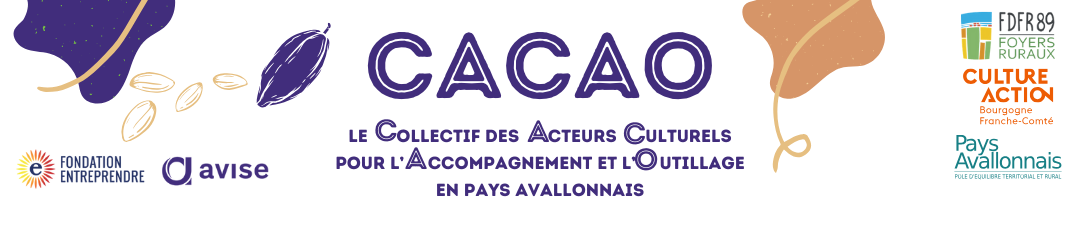 Besoins en personnelStructure : Personne à contacter à ce sujet : Pour quelles missions :Profil recherché : (compétences, savoir-faire, savoir-être)Intensité : en moyenne combien d'heures par moisBudget disponible par an : ……… €Prise de poste idéalement pour : ……..Commentaires : ex. périodes creuses, les impératifs …